建築系學生修業規定 (STUDENT GUIDELINES)大學部(FOUR-YEAR UNDERGRADUATE PROGRAM)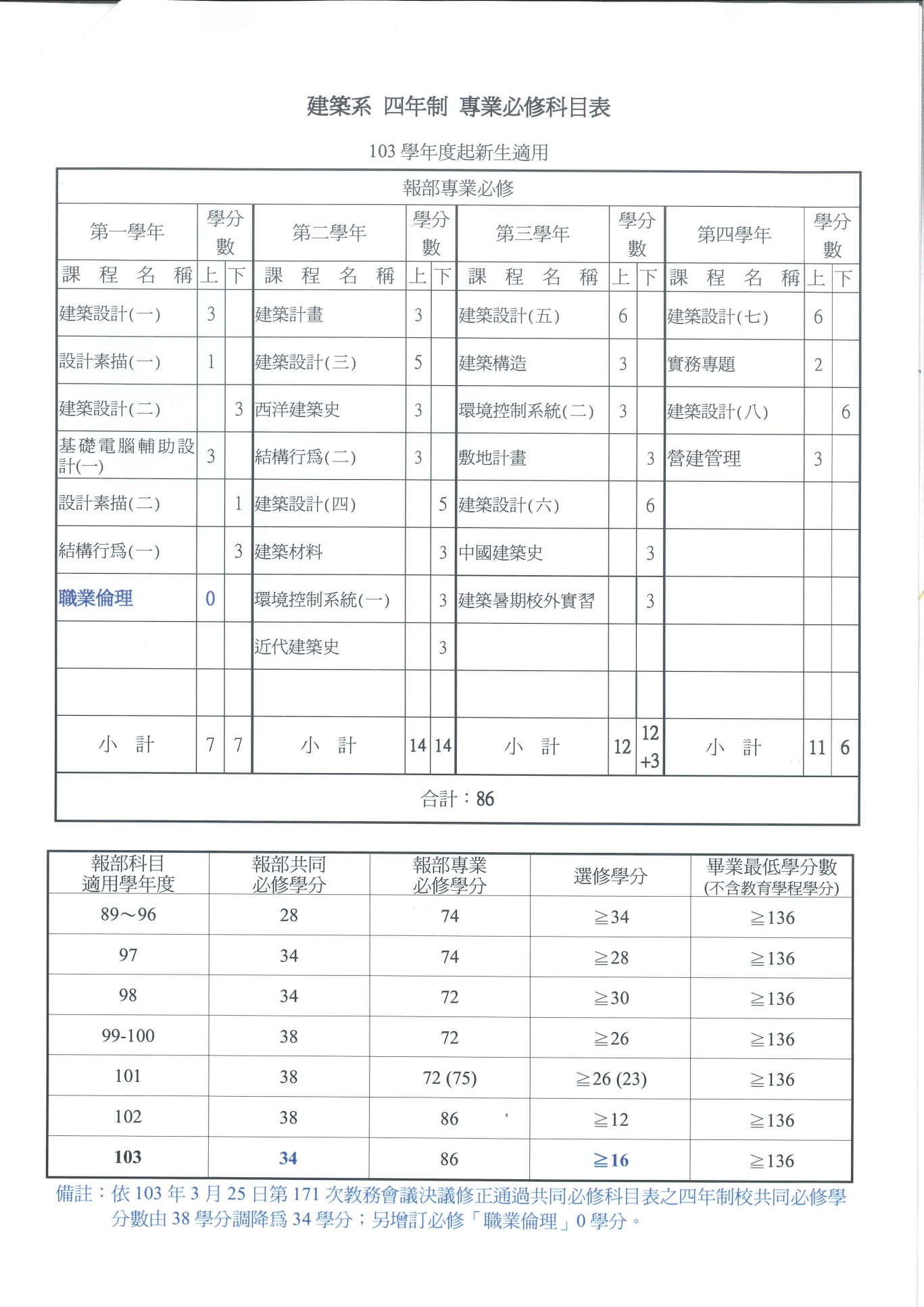 研究所課程 (GRADUATE COURSES)________建築_________研究所專業選修科目開課時程表博士班 (PH. D.PROGRAM)博士班學生修習過程如下圖。修業規定Program Requirements需修滿18學分，自99學年度入學者，除外籍生外，依本校154次教務會議決議，均需修習4學分英文課程，如通過相當於全民英檢中級複試之語文測驗或TOEIC 550以上或參加本校「暑期英文密集班」達72小時，並修習學分數達70以上者，得申請免修The minimum required credit is 18 units. The Ph.D. Starting from 2010 fall semester, all students except international students are required to take 4 credits of English courses. If any student passes General English Proficiency Test Middle level above or TOECI 550 above, he is not required to take English courses.論文指導Selecting Thesis Advisor博士生入學後，應於第二次加退課程截止前，選定論文指導教授，由本系專任教師擔任或由本系專任教師與本校外系或本系兼任教師共同指導，並簽訂論文指導同意書繳交系辦The Ph.D. student has to select a thesis advisor before second drop courses end. The thesis form must be signed by the thesis advisor and submitted to AD office. The academic advisor can be select for AD faculties or co-advised by and AD faculty and a faculty from either the other department in NTUST or adjunct faculty of AD.指導教授更換Changing Thesis Advisor研究生於選定指導教授後，若有更換指導教授之必要時，必需商請原指導教授及新指導教授之同意，填寫繳交變更指導教授同意書但若指導教授欲停止指導特定研究生，請至系上登記，系辦公室將知會該研究生，請該生覓妥新的指導教授後至系辦登記If a Ph.D. student wants to change his/her thesis advisor, he/she must submit a completed application form to AD office after the request is approved by the current advisor and the new advisor.If the thesis advisor wants to terminate the instruction to a certain student, the advisor should inform AD office as soon as possible. So that the AD office can advise the student to find a new advisor, and then he/she follows the same application procedure.畢業論文發表Thesis Publication每位博士生提出畢業申請時，均需有發表於SCI或是SSCI期刊論文至少一篇，且須為入學後被接受之論文，提出論文第一作者及第二作者均必須是該博士生或本系專任指導教授(或退休教師)，第一作者必須以國立台灣科技大學名義發表，論文必須為博士生論文一部分成果及指導教授共同發表，及必須出國發表至少一篇國際研討會論文A Ph. D. student has to publish at least one paper from her/his thesis in and international journal which is either indexed in SCI or SSCI. The paper must be published after the student enrolled in the Ph. D. program. The first and the second authors must be the student and her/his thesis advisor (including retired faculty members), in any order. The paper must be different from the one used for the student’s Ph.D. qualifying examination. A Ph. D. student has to present a paper in an international conference before graduation.畢業論文口試Thesis Defense論文於SCI或SSCI 期刊發表或接受後(附正本接受函，Email須指導教授簽名)，可申請論口試學位考試成績不及格而其修業年限尚未滿者，得於次學期或次學年重考，重考以一次為限；重考成績仍不及格者，應令退學。The Ph.D. student is allowed to defend his/her thesis only after publishing a paper in an international journal. The acceptance letter must be signed by his/her thesis advisor and submitted to the Ad office for documentation.The Ph.D. student is allowed to defend his/ her thesis once again if failed in the first time. The Ph.D. student failing in the second run of thesis defense will be dropped out form the program.畢業論文口試時間:依學校上公布之時間內配合提出申請The date for thesis defense will be announced by the NTIST碩士班 (一般生) (REGULAR MASTER PROGRAM) 修業規定Program Requirements需修滿24學分，自99學年度入學者，除外籍生外，依本校154次教務會議決議，均需修習4學分英文課程，如通過相當於全民英檢中級複試之語文測驗或TOEIC 550以上或參加本校「暑期英文密集班」達72小時，並修習學分數達70以上者，得申請免修The minimum required credit is 24 units. The Master’s Starting from 2010 fall semester, all students except international students are required to take 4 credits of English courses. If any student passes General English Proficiency Test Middle level above or TOECI 550 above, he is not required to take English courses.論文指導教授選定Selecting Thesis Advisor研究生入學後，應於第二次加退課程截止前，選定論文指導教授，由本系專任教師擔任或由本系專任教師與本校外系或本系兼任教師共同指導，並簽訂論文指導同意書繳交系辦Master’s student has to select a thesis advisor before second drop courses end. The thesis form must be signed by the thesis advisor and submitted to AD office. The academic advisor can be select for AD faculties or co-advised by and AD faculty and a faculty from either the other department in NTUST or adjunct faculty of AD.指導教授更換Changing Thesis Advisor研究生於選定指導教授後，若有更換指導教授之必要時，必需商請原指導教授及新指導教授之同意，填寫繳交變更指導教授同意書但若指導教授欲停止指導特定研究生，請至系上登記，系辦公室將知會該研究生，請該生覓妥新的指導教授後至系辦登記If a Master’s student wants to change his/her thesis advisor, he/she must submit a completed application form to AD office after the request is approved by the current advisor and the new advisor.If the thesis advisor wants to terminate the instruction to a certain student, the advisor should inform AD office as soon as possible. So that the AD office can advise the student to find a new advisor, and then he/she follows the same application procedure.碩士一般生申請學分抵免Master Program coursed Credit Transfer碩士一般生申請分抵免，悉依「本校學生抵免學分辦法」辦理。學分之抵免限於本所定訂抵免申請期間 (依本校行事曆為準)，檢具原修課學校正式核發之成績單或成績證明書正本及影印本各乙份，向本系提出申請，但以一次為限。Refer to the student coursed credit transferring regulation of NTUST. Application must be submitted to the AD office by its due date and with an official transcript and an extra copy. The application is limited to once.畢業論文口試Thesis Defense碩士一般生於完成論文初稿，並經指導教授同意後，始得向本系提出論文口試申請學位考試成績不及格而其修業年限尚未滿者，得於次學期或次學年重考，重考以一次為限；重考成績仍不及格者，應令退學。Master’s student can apply for oral examination of thesis after her/his draft thesis is approved by advisor. Master’s student is allowed to defend his/ her thesis once again if failed in the first time. The Master’s student failing in the second run of thesis defense will be dropped out form the program.畢業論文口試時間:依學校上公布之時間內配合提出申請The date for thesis defense will be announced by the NTIST學生研究室鑰匙領用辦法Lab. Key Request研究生/碩士在職專班學生選定指導教授後，並繳交指導教授同意書後，使得向系上申請研究室鑰匙 After selecting thesis advisor and submitting a completed consent form to the AD office, Master student can apply Lab. Key from AD office.EMBA碩士在職專班(EMBA Program)修業規定Program Requirements需修滿24學分， The minimum required credit is 24 units. 論文指導教授選定Selecting Thesis Advisor碩士在職專班學生入學後，應於第二次加退課程截止前，選定論文指導教授，由本系專任教師擔任或由本系專任教師與本校外系或本系兼任教師共同指導，並簽訂論文指導同意書繳交系辦EMBA student has to select a thesis advisor before second drop courses end. The thesis form must be signed by the thesis advisor and submitted to AD office. The academic advisor can be select for AD faculties or co-advised by and AD faculty and a faculty from either the other department in NTUST or adjunct faculty of AD.指導教授更換Changing Thesis Advisor碩士在職專班學生於選定指導教授後，若有更換指導教授之必要時，必需商請原指導教授及新指導教授之同意，填寫繳交變更指導教授同意書但若指導教授欲停止指導特定研究生，請至系上登記，系辦公室將知會該研究生，請該生覓妥新的指導教授後至系辦登記If a EMBA student wants to change his/her thesis advisor, he/she must submit a completed application form to AD office after the request is approved by the current advisor and the new advisor.If the thesis advisor wants to terminate the instruction to a certain student, the advisor should inform AD office as soon as possible. So that the AD office can advise the student to find a new advisor, and then he/she follows the same application procedure.碩士一般生申請學分抵免Master Program coursed Credit Transfer碩士在職專班學生申請分抵免，悉依「本校學生抵免學分辦法」辦理。學分之抵免限於本所定訂抵免申請期間 (依本校行事曆為準)，檢具原修課學校正式核發之成績單或成績證明書正本及影印本各乙份，向本系提出申請，但以一次為限。Refer to the student coursed credit transferring regulation of NTUST. Application must be submitted to the AD office by its due date and with an official transcript and an extra copy. The application is limited to once.畢業論文口試Thesis Defense碩士在職專班學生於完成論文初稿，並經指導教授同意後，始得向本系提出論文口試申請學位考試成績不及格而其修業年限尚未滿者，得於次學期或次學年重考，重考以一次為限；重考成績仍不及格者，應令退學。EMBA student can apply for oral examination of thesis after her/his draft thesis is approved by advisor. EMBA student is allowed to defend his/ her thesis once again if failed in the first time. The EMBA student failing in the second run of thesis defense will be dropped out form the program.畢業論文口試時間:依學校上公布之時間內配合提出申請The date for thesis defense will be announced by the NTIST中 英 文 科 目 名 稱學分數碩士班碩士班碩士班碩士班博士班博士班博士班博士班備  註中 英 文 科 目 名 稱學分數第一學年第一學年第二學年第二學年第一學年第一學年第二學年第二學年備  註中 英 文 科 目 名 稱學分數上下上下上下上下備  註建築設計Architectural Design66666建築設計(一)Architectural Design (1)66666空間暨環境產品創意設計(一)Space and Environmental product Design66666空間暨環境產品創意設計(二)Space and Environmental product Design66666綠色文化性設施
Green Cultural Facilities333數位互動設計
Digital Interaction Design333建築師與建築
Architects and Architecture333333D掃瞄在建築上之應用
Application of 3D Scan in Architecture333台灣建築解析
Architecture Analysis in Taiwan33333建築與土地整體開發策略
Integrated Building and Land Development Strategies33333火災安全學
Fire Safety Engineering33333複雜系統行為在建築學上的應用
Complex System Analysis and Simulation in Architectural Study33333建築使用後評估
Post Occupancy Evaluation333建築業之競爭策略
Competitive Strategy for Comstruction Industry333開放建築
Open Building333參數化建模與優化設計方法
Parametric Modeling and Heuristic Design Methods33333建築環境特論
Special Topics on Architecture Environment333西方建築造型發展史
History of Western Architectural Form333居住環境理論與解析
Theory and analysis on residential environment333建築能源解析
Building Energy Analysis333建築研究解析
Analysis and Research on Architecture333建築物理環境專論
Special Topics of Building Physical Environment333建築產業分析
Building Industry Analysis333構築文化研究
Studies in Tectonic Culture333都市發展與都市生活
Urban Development and Urban Life333數位互動設計
Digital Interaction Design333專案管理
Project Management33333建築管理特論
Special Topics on Building Management333數位造型與快速成型製作
Digital Form and Rapid Prototyping33333建築史研究特論
Special Topics on Architectural History333建築評論
Architectural Criticism333物業管理專業與實務
Professional Practice of Facility Management333高等建築計畫學
Advanced Architectural Planning333建築學研究
Architectural Research333建築設備工程專論
Special Topics on Building Service Engineering333歷史環境保全
Conservation of Historic Site333都市課題評析
Analysis on Urban Issues333建築品牌與行銷
Architectural Brand and Marketing333設施維護管理
Operation and Maintenance Management333當代建築師評析
Selected Architects of the 20th Century333建築環境調查與定量解析
Investigation and Analysis of Architecture Environment333建築計量方法
Quantitative Methods for Architecture333建築防火避難安全性能設計
Performance-Based Building Fire Safety Design333歐陸城市空間美學分析
Esthetic Analysis of Space in European Cities333建築採光
Architectural Daylighting333建築遊戲設計
Architectural Game Design333都市空間與建築設計實踐
Practice of Urban Design and Architecture Project333不動產經營與管理
Real Estate Management333歷史建築再生
Renewal of Historic Architecture333都市空間理論與解析
Theory & Anatomy of Urban Space333CAD程式設計
Computer Programming For CAD333室內音響學
Room Acoustics333建築環境特論
Special Topics on Architecture Environment333建築研究特論
Research Topics in Architecture333在職專班物業管理專業與實務
Professional Practice of Facility Management333在職專班公共建築工程實務
Practical Issues of Public Architecture Engineering333在職專班建築與都市科技發展專題
Building and Urban Research and Development333在職專班建築系統整合
Building System Integration333在職專班建築資訊建模之應用實務
Building Information Modeling-application and Practice33在職專班建築開發企劃Land Development and Architectural Programming33在職專班台灣建築解析
Architecture Analysis in Taiwan33在職專班合　　　　計6666666057575451